【テーマ３】　絶えざる議会改革めざす方向絶えずそのあり方を検証し、改革を推進する議会の取組みをサポートし、全国でもトップレベルの議会改革を目指します。絶えざる議会改革の推進絶えざる議会改革の推進絶えざる議会改革の推進絶えざる議会改革の推進絶えざる議会改革の推進絶えざる議会改革の推進＜今年度何をするか（取組の内容、手法・スケジュール等）＞▷＜何をどのような状態にするか（目標）＞▶＜進捗状況（Ｈ30.3月末時点）＞■情報公開や住民参加度を高める施策、議会の機能強化に資する取組みを継続する。■出前講座（授業）の展開等、改革を推進する議会の取組みをサポートする。■議会改革における議論が円滑に進むよう、地方議会の最新動向や先進事例等を情報提供するなどサポートに努める。▷◇活動指標（アウトプット）■大阪府議会の議会改革の認知度をさらに向上させ、全国でもトップレベルを目指す。◇成果指標（アウトカム）（定性的な目標）■情報公開や住民参加度を高める施策、議会の機能　強化に資する取組みの継続により、議会活動の認知度や広聴機能を向上させる。■出前講座(授業)の展開等をサポートすることで、府民の議会活動への関心を深め、住民参加度を高める。▶○積極的な情報公開、住民参加の取組みを実施した　結果、平成29年6月に発表された「議会改革度調査　2016ランキング(早稲田大学マニフェスト研究所実施)　において、初めて総合順位が都道府県１位となった（前年度３位）。　「出前授業」については、第12回マニフェスト大賞特別　賞も受賞した。○他府県議会の改革状況や、府議会のこれまでの改革の取組みをまとめ情報提供するなどサポートに努めた。【部局長コメント（テーマ３総評）】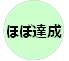 【部局長コメント（テーマ３総評）】＜取組状況の点検＞ ＜今後の取組みの方向性＞　当初の目標を、ほぼ達成することができました。引き続き、情報公開や住民参加度を高める施策、議会の機能強化に資する取組みの継続により、大阪府議会の議会改革の認知度をさらに向上させ、全国トップクラスの議会改革の推進を目指します。